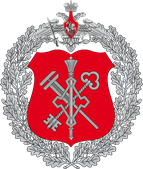 Проведение пробных топок на объектах Министерства оборонызакончится раньше  Проведения пробных топок на объектах Министерства обороны, это ежегодное ответственное мероприятие, которое необходимо перед отопительным сезоном.В связи понижением температуры в сентябре 2021 года, пробные топки закончатся раньше, соответственно подготовка к отопительному сезону воинских частей и соединений, расположенных на территории РВСН, пройдёт быстрее.Все коммунальные объекты филиала ФГБУ «ЦЖКУ» Минобороны России по РВСН будут протестированы и готовы к запуску начиная с 1 октября.Сейчас ведется проверка готовности тепловых систем и инженерного оборудования.Котельная расположенная в г. Балезино (Республика Удмуртия), жилищно-коммунальной службы №11, уже начала отапливать объекты социального назначения, такие как больницы, детские сады и другие жизненно необходимые сооружения.С уважением, пресс-служба филиала ФГБУ «ЦЖКУ» Минобороны Россиипо РВСН